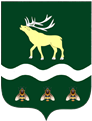 АДМИНИСТРАЦИЯЯКОВЛЕВСКОГО МУНИЦИПАЛЬНОГО РАЙОНА ПРИМОРСКОГО КРАЯ РАСПОРЯЖЕНИЕОб утверждении Плана мероприятий по патриотическому воспитанию детей и молодежи  Яковлевского муниципального района на 2022 годВ соответствии с Федеральным законом Российской Федерации от 29 декабря 2012 года №  273-ФЗ «Об образовании в Российской Федерации», в целях формирования высокого патриотического сознания, чувства верности своему Отечеству, готовности к выполнению гражданского долга и конституционных обязанностей, в рамках реализации Федерального Проекта «Патриотическое воспитание»Утвердить План мероприятий по патриотическому воспитанию детей и молодежи Яковлевского муниципального района на 2022 год (далее – План мероприятий по патриотическому воспитанию) (прилагается).Руководителям образовательных организаций Яковлевского муниципального района:Обеспечить реализацию Плана мероприятий по патриотическому воспитанию в рамках программ воспитания образовательных организаций;Своевременно размещать на официальных сайтах образовательных организаций и в средствах массовой информации отчеты о реализации Плана мероприятий по патриотическому воспитанию;Контроль исполнения настоящего распоряжения возложить на и.о. заместителя главы  Администрации - начальника отдела образования В.В. Новикову Глава района – глава АдминистрацииЯковлевского муниципального района                                                 Н.В. ВязовикПриложение к распоряжению АдминистрацииЯковлевского муниципального районаот 21.12.2021 № 826 -раПЛАН МЕРОПРИЯТИЙ ПО ПАТРИОТИЧЕСКОМУ ВОСПИТАНИЮ ДЕТЕЙ И МОЛОДЕЖИЯКОВЛЕВСКОГО МУНИЦИПАЛЬНОГО РАЙОНА на 2022 год	Настоящий План разработан для реализации Федерального Проекта  «Патриотическое воспитание»  Национального Проекта «Образование», который направлен на обеспечение функционирования системы патриотического воспитания граждан Российской Федерации. В рамках проекта ведется работа по развитию воспитательной работы в образовательных организациях, проведение мероприятий патриотической направленности. Цели и задачи патриотического воспитания детей и молодежи:- формирование у детей социально-патриотических взглядов и убеждений, любви к Родине и ее истории;- развитие уважительного отношения к народным традициям и культуре России;- обеспечение полноценной социализации подрастающего поколения, активное вовлечение детей в посильное решение социальных, экономических, культурных, экологических проблем;- воспитание уважительного отношения к нормам, законам и Конституции страны;- создание условий для развития положительного отношения к конституционным правам и свободам граждан, соблюдения законов, формирование чувства профессионального, гражданского и воинского долга;- привитие детям гордости за свою Родину, почитание символики государства и его истории;- формирование уважительного отношения к религии своего народа и иным религиозным конфессиям, находящимся на территории страны;- создание оптимальных условий для усиления патриотической направленности воспитания детей в образовательных учреждениях;- формирование у детей толерантности, религиозной и национальной терпимости, уважения к традициям и истории других народовОсновные направления патриотического воспитания детей и молодежи:Важнейшей составной частью воспитательного процесса в современной российской школе является формирование патриотизма и культуры межнациональных отношений, которые имеют огромное значение в социально-гражданском и духовном развитии личности обучающегося. Только на основе возвышенных чувств патриотизма и национальных святынь укрепляется любовь к Родине, появляется чувство ответственности за ее могущество, честь и независимость, сохранение материальных и духовных ценностей общества, развивается достоинство личности.Истинный патриотизм по своей сущности гуманистичен, включает в себя уважение к другим народам и странам, к их национальным обычаям и традициям и неразрывно связан с культурой межнациональных отношений.Понятие патриотизма включает в себя:чувство привязанности к тем местам, где человек родился и вырос;уважительное отношение к языку своего народа;заботу об интересах Родины;осознание долга перед Родиной, отстаивание ее чести и достоинства, свободы и независимости (защита Отечества);проявление гражданских чувств и сохранение верности Родине;гордость за социальные и культурные достижения своей страны;гордость за свое Отечество, за символы государства, за свой народ;уважительное отношение к историческому прошлому Родины, своего народа, его обычаям и традициям;ответственность за судьбу Родины и своего народа, их будущее, выраженное в стремлении посвящать свой труд, способности укреплению могущества и расцвету Родины;гуманизм, милосердие, общечеловеческие ценности.План патриотического воспитания детей и молодежи включает в себя следующие направления: 1. Духовно-нравственное направление, включающее в себя:формирование нравственно устойчивой цельной личности, обладающей такими моральными качествами, как добросовестность, честность, коллективизм, соблюдение правил поведения, уважение к старшему поколению, мужество, любовь к Родине и своему народу;воспитание уважения к семье, родителям, семейным традициям;формирование социальной активности, направленной на служение интересам своего Отечества;воспитание отношения к труду как к жизненной необходимости, главному способу достижения успеха в жизни;формирование позитивного отношения к здоровому образу жизни, воспитание активной жизненной позиции в отношении собственного здоровья, неприятие асоциальных явлений, подрывающих физическое и духовное здоровье нации.2. Культурно-историческое направление, предполагающее:воспитание у учащихся любви к своей «малой» Родине, родному краю, её замечательным людям;вовлечение учащихся в работу по сохранению культурных и исторических памятников боевой и трудовой славы;формирование чувства национальной гордости, национального самосознания, способности жить с людьми других культур, языков и религий.3. Гражданско-правовое направление, ориентированное на:изучение государственной системы РФ, значение её Конституции, гимна, государственной символики, прав и обязанностей гражданина России;формирование глубокого понимания гражданского долга, ценностного отношения к национальным интересам России, её суверенитету, независимости и целостности;формирование культуры правовых отношений, стремление к соблюдению законодательных норм;развитие реально действующего школьного самоуправления.4. Военно-патриотическое направление, включающее в себя:изучение военной истории России, знание Дней воинской славы, боевых и трудовых подвигов жителей района и края в годы Великой Отечественной войны;сохранение воинских традиций, связи поколений защитников Родины, организация встреч учащихся с ветеранами войны и труда, участниками локальных военных конфликтов и антитеррористических операций;формирование позитивного образа Вооруженных Сил Российской Федерации, готовности к выполнению воинского долга.Основные мероприятия:от21.12.2021с. Яковлевка№826  -ра№№п.п.МероприятиеСрокиОтветственные1.Участие в Федеральном проекте «Патриотическое воспитание»:1.1.ВВПОД «ЮНАРМИЯ»в течение всего периода  по отдельному плану отдел образования,руководители образовательных учреждений 1.2. Конкурс «Большая перемена»март-августотдел образования, руководители образовательных учреждений1.3. «Президентские игры», Президентские состязания»апрель-май отдел образования, отдел молодежной политики и спорта Администрации Яковлевского муниципального района, ДООСЦ, руководители образовательных учреждений1.4. Всероссийские спартакиады по военно-прикладным видам спорта и военно-патриотические игры «Зарница», «Победа»июньотдел образования, отдел молодежной политики и спорта, руководители образовательных учреждений1.5. Конкурсы отделения ДОСААФ России по Приморскому краюв течение всего периода по отдельному плануотдел образования, руководители образовательных учреждений1.6.Мероприятия ГОАУ ДОД «Детско-юношеский центр Приморского края»по отдельному плануотдел образования, руководители образовательных учреждений1.7. Региональные мероприятия:1.7.1.Фестиваль детских проектов «Взгляд через века»по отдельному плануотдел образования, руководители образовательных учреждений1.7.2.Краевой конкурс краеведческих учебно-исследовательских работ школьников «По Уссурийскому краю», посвященных 150-летию со дня рождения В.К. Арсеньева»по отдельному плануотдел образования, руководители образовательных учреждений1.7.3.Конкурс экскурсий школьных музеев и юных экскурсоводов «Владимир Арсеньев, известный и неизвестный»по отдельному плануотдел образования, руководители образовательных учреждений1.7.4.Конкурс исследовательских краеведческих работ обучающихся Приморского края «Отечество. Мое Приморье»по отдельному плануотдел образования, руководители образовательных учреждений1.7.5.5-дневные  учебные сборы для обучающихся  10 классов общеобразовательных организаций на базе УМЦ «Авангард» г. Владивостокпо специальному графикуотдел образования, руководители образовательных учреждений1.7.6.Учебный проект «Казачий час»март-апрельотдел образования, руководители образовательных учреждений2.Участие в региональных проектах патриотической направленности, в том числе с привлечением институтов развития: центр «Мой бизнес», туристско-информационный центр Приморского края по отдельному плануотдел образования, руководители образовательных учреждений3.Проведение мероприятий по примерному календарному плану воспитательной работы на 2021-2022 учебный год Министерства просвещения Российской Федерациив течение всего периодаруководители образовательных организаций4.Проведение районных мероприятий по патриотическому воспитанию детей и молодежи:4.1.Месячник военно-патриотического воспитания, посвященные Дню защитника Отечества:февраль руководители образовательных учреждений4.1.1.Районный конкурс - выставка рисунков,  поделоквторая декада февраляДООСЦ, руководители образовательных учреждений4.1.2.Районные соревнования «А ну-ка, парни!» (8-11 классы), «Рыцарский турнир» (5-7 классы)последняя декада февраля отдел образования, ДООСЦ, руководители образовательных учреждений4.1.3.Семейная эстафета по лыжным гонкам, посвященная Дню защитника отчествафевраль отдел образования, ДООСЦ, руководители образовательных учреждений4.1.4.Районные Патриотические акции «Подарок бойцу», «Подарок ветерану», «Письмо солдату»февраль май отдел образования, руководители образовательных учреждений5Участие в районных спортивных мероприятиях:5.1.Дартс «Ура, каникулы!», приуроченный к декаде спортаянварь ДООСЦ, руководители образовательных учреждений5.2.Муниципальный этап  Всероссийской массовой лыжной гонки «Лыжня России 2022»январь ДООСЦ, руководители образовательных учреждений5.3.Районный фестиваль «ГТО всей семьей» среди семей с детьмимартДООСЦ, руководители образовательных учреждений5.4.Районные соревнования, посвященные закрытию лыжного сезона «Лыжня зовет!»март ДООСЦ, руководители образовательных учреждений5.5.Районный фестиваль «Вперед ВФСК ГТО» среди обучающихся в образовательных организацияхапрель ДООСЦ, руководители образовательных учреждений6.Участие  в районных акциях и мероприятиях:6.1.Районная акция «Эскорт памяти»апрель  отдел образования,  руководители образовательных учреждений 6.2.Районная акция  «Вахта памяти» (ремонт и благоустройство памятников землякам, погибшим в годы ВОВ)апрель-май  отдел образования, руководители образовательных учреждений6.3.Акция «Георгиевская лента», «Бессмертный полк»май руководители образовательных учреждений6.4.Цикл мероприятий, посвященных Дню Победымай отдел образования,  руководители образовательных учреждений.6.5.Праздничные мероприятия, посвященные Дню России12 июня отдел образования, руководители образовательных учреждений6.6.Памятно-мемориальные мероприятия, посвященные Дню памяти и скорби22 июня  отдел образования, руководители образовательных учреждений 6.7.Праздник «Молодежь – будущее России!», посвященный Дню молодежи Россиипоследняя декада июня  руководители образовательных учреждений6.8.Праздничные мероприятия, посвященные Дню образования сел Яковлевского муниципального района августруководители образовательных учреждений6.9.Праздник «Российский триколор», посвященный Дню флага России22 августаотдел образования, руководители образовательных учреждений 6.10.Праздничные мероприятия, посвященные Дню знаний1 сентябряруководители образовательных учреждений6.11.Цикл праздничных мероприятий, посвященных годовщине образования Яковлевского районасентябрь руководители образовательных учреждений6.12.Цикл праздничных мероприятий, посвященных Дню Приморского краяоктябрь руководители образовательных учреждений6.13.Праздничные мероприятия, посвященные Дню народного единства4 ноября  отдел образования, руководители образовательных учреждений6.14.Мероприятия, посвященные Дню неизвестного солдата, международная акция «Тест по истории Великой отечественной войне»3 декабряотдел образования, руководители образовательных учреждений6.14.Цикл мероприятий, посвященных Дню Конституции РФ, Всероссийский юридический диктант, Всероссийский тест на знание Конституции РФ12 декабря  отдел образования,  руководители образовательных учреждений